Қысқамерзімді жоспар№4-сабақСабақтың тақырыбы: Электр энергиясын үнемдеймізСабақтың барысы:Қысқамерзімді жоспар№5-сабақСабақтың тақырыбы: Жел энергетикасыСабақтың барысы:Бөлім: 4-бөлімҚуат көзін үнемдей білеміз бе? М.Жұмабаев «От» өлеңі (үзінді)Педагогтің аты-жөні:Карабалина А.Б.Күні:Сыныбы:6Қатысушылар саны:                   Қатыспағандар саны:Сабақтың тақырыбы:Электр энергиясын үнемдеймізОқу бағдарламасына сәйкес оқу мақсаты:6.1.2.1 - тыңдалған мәтіннің негізгі мазмұнын түсіну, негізгі және қосымша ақпараттарды анықтау;6.3.6.1 - тақырып бойынша үйренген сөздерін қолдана отырып, мәтінде көтерілген мәселені шынайы өмірмен байланыстыруСабақтың мақсаты:Барлық оқушылар үшін: тыңдалған мәтіннің негізгі мазмұнын түсінеді, негізгі және қосымша ақпараттарды анықтайды;Көпшілік оқушылар үшін: тақырып бойынша үйренген сөздерін қолдана отырып, мәтінде көтерілген мәселені шынайы өмірмен байланыстыра алады;Кейбір оқушылар үшін: сыни пікірін дәлелді түрде жеткізеді.Сабақ кезеңі/УақытыПедагогтің іс-әрекетіОқушының іс-әрекетіБағалауРесурстарСабақтың басыҚызығушылықты ояту7 мин.І.Ұйымдастыру кезеңі:а) Оқушылармен сәлемдесу, түгендеу. Психологиялық жағымды ахуал туғызу үшін «Өрмекшінің торы» әдісін пайдаланып, оқушылар бір- біріне жақсы тілектер айту арқылы жіпті лақтырады.ә). Топта жұмыс жасау ережені еске түсіру.б). Топтастыру.Оқушылар мұғалімнің нұсқауы бойынша екі топқа бірігеді.І-топ:ІІ-топТоптың ережесі:ТҚЕ сақтау.Топ басшысына бағыну.Белсенді болу.Бір-бірін тыңдау, өз пікірімен ашық бөлісу, басқалардың пікіріне құрметпен қарау.Уақыт шегінде жұмыс жасау.Мақсаты: Оқушылар бір-біріне тілек білдіреді, тыңдау дағдыларын дамытуға бағытталады, сондай-ақ барлық оқушылардың қатыстырылуы арқылы сабаққа белсенділігі артады.Тиімділігі: Оқушылар бір-біріне тілек айту арқылы жақындасады, көңіл күйін көтереді және бауырмалдығын оятады.Саралау: Бұл жерде саралаудың «Жіктеу» тәсілі қолданылады. Оқушылардың оқуға деген қызығушылығын арттыру мақсатында мүмкіндігінше оларға таңдау еркіндігі беріледі.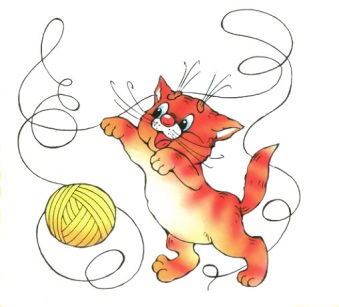 Тоқыма жіп Жаңа сабаққа кіріспе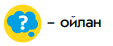  (Ұ) «Миға шабуыл» әдісі арқылы өткен тақырыппен жаңа сабақты  байланыстыру мақсатында ой қозғау сұрақтарын ұжымдық талқылау.Сыныптастырының пікірін толықтырады.Өз ойымен бөліседі.Оқушылар сұрақтарға жауап беріп, өзара ұжымдық талқылау жасағаннан кейін мұғалім оқушыларға сабақтың тақырыбы, мақсатымен таныстырады.Мақсаты: Жылдам әрі функционалды түрде сыни ойлануды дамыту. Тиімділігі: оқушының танымдық дағдысы артады. Сонымен қатар оқушыға сабақтың өмірмен байланысын көрсетеді және сабақтың тақырыбы мен мақсатын анықтауға мүмкіндік береді.Қалыптастырушы бағалау: Өз ойын дұрыс мағынада білдіріп, талқылауға белсенділікпен қатысқан оқушыға «Жарайсың!» мадақтау сөзімен ынталандыруСабақтың ортасыМағынаны ашу.26 мин.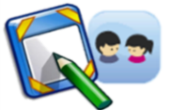 7-тапсырмаЖеке жұмысМұғалім оқушылардың оқулық бойынша тапсырманы орындауын қадағалайды.8-тапсырмаЖұптық жұмысТыңдалым АйтылымМәтінді тыңдайды, тірек сөздерді қолданып, мәтіннен негізгі және қосалқы ақпараттарды анықтайды.Жазылым АйтылымСуреттегі заттардың атын сәйкестендіріп жазады.Олар не үшін пайдаланылады. Диалог құрады.Дескриптор:     -негізгі ақпараттарды анықтайды-тірек сөздерді қолданады.. Жалпы - 4 баллДескриптор5-балл-сәйкестендіреді-ойын негіздеп айтады-жұптасып  жұмыс жасайды6-сынып оқулығыЖұмыс дәптерлері.КестеСмайликтерТоптық жұмыс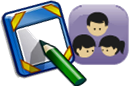 9-тапсырмаТоптық жұмысМұғалім оқушыларға жұптық жұмыс ұсынады. Қадағалайды.10- тапсырмаЖеке жұмыс11-тапсырмаЖеке жұмысОйтаразы«Есте сақта» айдары бойынша мұғалім түсіндірме жұмысын жасайды.Жазылым АйтылымЖағдаят:үйдегі энергияның жұмсалуын біліп алады. Тоқты үнемдеу үшін не істеу керегін топта талқылайды.Айтылым ЖазылымОқулықтағы тапсырманы орындайды. Өздік, болымсыздық есімдіктері мен мақал- мәтелдер қолданады.ОқылымЖұмбақтарды оқып, шешуін табады.Жазылым«БББ» кестесін толтырады.Сұрақтарға жауап береді.Қорытындылайды.Дескриптор:              -Топпен жұмыс жасайды.-Пікір алмасады. -түсіндіреді-сызба арқылы көрсетедіЖалпы - 5 баллДескриптор3-балл-диалог құрады-ақпарат жинайды.Дескриптор3-балл-жұмбақтың шешуін табадыДескриптор3-балл-қорытынды жасайды.6-сынып оқулығыЖұмыс дәптерлеріСуреттер топтамасыИнтербелсенді тақтаКестеСабақтың соңыОй толғаныс.Рефлексия7 мин.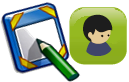 «Еркін микрофон»  әдісі. Мұғалім сабақты қорытындылау мақсатында оқушылардың сабаққа деген көзқарасын, рефлексиясын тыңдайды.Мақсаты:Оқушы алған білімін саралай білуге дағдыланады.Тиімділігі:Тақырып бойынша оқушылардың пікірін анықтайды. Жинақталған деректердің құнды болуын қадағалайды.Саралау:саралаудың «Қорытынды» тәсілі көрінеді.Оқушылар бүгінгі сабақтың мақсаты, тақырыбы бойынша өз ойын айту арқылы сабаққа қорытынды жасайды.Мұғалім оқушыларды  «Жапондық бағалау» әдісі арқылы бағалайды. Яғни «Дұрыс келісемін», «Толықтырамын, басқа көзқарасым бар», «Менің сұрағым бар». Сонымен қатар 1-10 баллдық жүйе бойынша оқушылардың сабаққа қатысу белсенділігі бойынша бағаланады.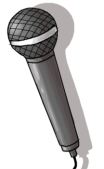 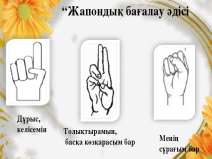 Бөлім: 4-бөлімҚуат көзін үнемдей білеміз бе? М.Жұмабаев «От» өлеңі (үзінді)Педагогтің аты-жөні:Күні:Сыныбы:6Қатысушылар саны:                   Қатыспағандар саны:Сабақтың тақырыбы:Жел энергетикасыОқу бағдарламасына сәйкес оқу мақсаты:6.3.2.1 - ресми стильдегі мәтіндердің стильдік ерекшелігін анықтау (түсініктеме);6.5.1.4 - өздік, болымсыздық, белгісіздік, жалпылау есімдіктерін жазба, ауызша жұмыстарда орынды қолдануСабақтың мақсаты:Барлық оқушылар үшін: өздік, болымсыздық, белгісіздік, жалпылау есімдіктерін жазба, ауызша жұмыстарда орынды қолдана алады;Көпшілік оқушылар үшін: - ресми стильдегі мәтіндердің стильдік ерекшелігін анықтай алады (түсініктеме);Кейбір оқушылар үшін: сыни пікірін дәлелмен айта алады.Сабақ кезеңі/УақытыПедагогтің іс-әрекетіОқушының іс-әрекетіБағалауРесурстарСабақтың басыҚызығушылықты ояту7 мин.(Ұ). Ұйымдастыру кезеңі:1.Оқушылармен амандасу, түгендеу. Сынып реттілігін қадағалау.2.Топта жұмыс жасау ережені еске түсіру.3.Ынтымақтастық атмосферасын қалыптастыруда шаттық шеңбері жүзеге асырылады. Шеңбер бойынмен тұрған оқушыларға тапсырма:Бір-бірімізді тыңдаймыз десек 1 рет қол шапалақтаймыз! Ұйымшыл боламыз десек 2 рет. Белсенділік танытамыз десек 3 рет шапалақтаймыз!3.Оқушыларды топтарға біріктіру.Конфеттер арқылы 2 топқа бірігеді.Оқушыларға 2 түрлі конфет таратылады. Өздерінің қалаған конфетін алып топтасады.Мақсаты: Оқушылар бір-біріне тілек білдіреді, тыңдау дағдыларын дамытуға бағытталады, сондай-ақ барлық оқушылардың қатыстырылуы арқылы сабаққа белсенділігі артады.Тиімділігі: Оқушылар бір-біріне тілек айту арқылы жақындасады, көңіл-күйін көтереді және бауырмалдығын оятады.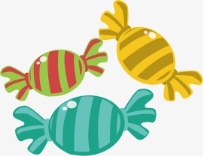 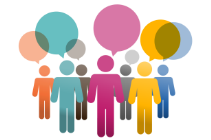 Жаңа сабаққа кіріспе (Ұ) «Миға шабуыл» әдісі арқылы өткен тақырыппен жаңа сабақты  байланыстыру мақсатында ой қозғау сұрақтарын ұжымдық талқылау.Сұрақтар:1.Өлең кімге арналып жазылған? 2.Өлеңнің құрылысы қандай? Мысал келтіріңдер. Сыныптастырының пікірін толықтырады.Өз ойымен бөліседі.Оқушылар сұрақтарға жауап беріп, өзара ұжымдық талқылау жасағаннан кейін мұғалім оқушыларға сабақтың тақырыбы, мақсатымен таныстырады.Мақсаты: Жылдам әрі функционалды түрде сыни ойлануды дамыту. Тиімділігі: оқушының танымдық дағдысы артады. Сонымен қатар оқушыға сабақтың өмірмен байланысын көрсетеді.Қалыптастырушы бағалау: Өз ойын дұрыс мағынада білдіріп, талқылауға белсенділікпен қатысқан оқушыға «Жарайсың!» деген мадақтау сөзімен ынталандыру.  Сабақтың ортасыМағынаны ашу.ин.1-тапсырмаЖеке жұмысТапсырманы орындатады. Қарқыны баяу оқушыларға жетелеуші, түрткі сұрақтар қояды. Қарқыны жылдам оқушыларға бағыттаушы сұрақтар қойып қолдау көрсетеді. Нұсқау береді.2-тапсырмаЖеке  жұмысЖаңа сөздердің түсіндірмесі:жап-жарық,ылғи,жан,жылыт,жұмса.3-тапсырмаЖұптық   жұмыс4-тапсырмаТоптық  жұмыс5-тапсырмаЖеке жұмысБелгісіздік есімдіктерін түсіндіреді. 6-тапсырмаЖеке жұмысАйтылымСұрақтарға жауап береді.*Табиғатта желдің маңызы.*Жел туралы мақал-мәтелдер.*»Жел энергетикасы» тіркесі. Ол-не?ЖазылымКестеде тақырыпқа қатысты сөздер бар,солармен мәтін құрайды.АйтылымӘртүрлі дереккөздерге сүйеніп, Қазасқтандағы желд і аймақтарды атайды. Жұптасып ойларын дәлелдейді.ЖазылымСуреттің сабақ тақырыбен қандай байланысы болуы мүмкін? Топқа бөлініп, болжам жасайды.ЖазылымБерілген тапсырмаларды орындайды.АйтылымБелгісіздік есімдектері бар 2 мақал,1 жұмбақ.Дескриптор:              -Ой бөліседі..-Пікір алмасады. Жалпы-3 баллДескриптор3-балл-мәтін жазады-идеясын айтадыДескриптор4-балл-дәлелдейді-ойын білдіреді.-картадан көрсетеді.Дескриптор5-балл-болжайды-сұраққа жауап береді.Дескриптор6-балл-мағынасын анықтайды.-мақал- мәтелдер жазады.Оқулық, жұмыс дәптерлері.Интербсенді тақтаПрезентациялық слайдтарКестеСхемаларСмайликтерСабақтың соңыОй толғаныс.Рефлексия7 мин.«Бір ауыз сөз» әдісі. Мұғалім сабақты қорытындылау мақсатында оқушылардың сабаққа деген көзқарасын, рефлексиясын тыңдайды.Мақсаты:Оқушы алған білімін саралай білуге дағдыланады.Тиімділігі:Тақырып бойынша оқушылардың пікірін анықтайды. Жинақталған деректердің құнды болуы. Оқушылар бір ауыз сөзбен сабақ туралы өз ойларын түсіндіріп береді. Бір ауыз сөздеріне  сабақты бағалайтын келесі сөздерді айтуға болады ұнады, пайдалы, қажет, білдім, үйрендім, қызықтым, ұмтылдым, есте сақтадым, жасай аламын. т.б.Мұғалім оқушылардың сабаққа қатысқан белсенілігіне қарай 1-10 баллдық жүйе бойынша әр оқушының өзіне тиісті баллын қойып бағалайды. СОнымен қатар, оқушыларды ынталандыру үшін  «Қошеметтеу».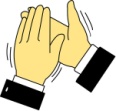 